ประกาศองค์การบริหารส่วนตำบลบ้านเนินเรื่อง ประกาศผู้ชนะการเสนอราคาประกวดราคาจ้างก่อสร้างถนนคสลสายบ้านนายเพิ่ม โพธ์ถาวร บ้านนายเที่ยว  รัตนะ  หมู่ที่ 7 เขตหมู่ที่ 3 ตำบลบ้านกลาง ด้วยวิธีประกวดราคาอีเล็กทรอนิกส์ (e – bidding)		ตามประกาศองค์การบริหารส่วนตำบลบ้านเนิน เรื่อง ประกวดราคาจ้างก่อสร้างถนนคสล.สายบ้านนายเพิ่ม โพธิ์ถาวร  บ้านนายเที่ยว รัตนะ หมู่ที่ 7 เขตหมู่ที่ 3 ตำบลบ้านกลาง  ด้วยวิธีประกวดราคาอีเล็กทรอนิกส์ (e bidding) และเอกสารประกวดราคาจ้างด้วยวิธีอีเล็กทรอนิกส์ (e bidding)  เลขที่  eb 06/2562  ลงวันที่  24 กรกฎาคม  2562  นั้น		ก่อสร้างถนนคสล.สายบ้านนายเพิ่ม โพธ์ถาวร บ้านนายเที่ยว  รัตนะ  หมู่ที่ 7 เขตหมู่ที่ 3 ตำบลบ้านกลาง จำนวน  1  สาย  ผู้เสนราคาที่ชนะการเสนอราคา  ได้แก่ ห้างหุ้นส่วนจำกัด ณัฐริกาโฮมมิกซ์  (ขายส่ง,ขายปลีก)  โดยเสนอราคาต่ำสุด เป็นเงินทั้งสิ้น  305,400.00 บาท (สามแสนห้าพันสี่ร้อยบาทถ้วน)  รวมภาษีมูลค่าเพิ่มและภาษีอื้น ค่าขนส่ง ค่าจดทะเบียน และค่าใช้จ่ายอื่นๆ ทั้งปวง						ประกาศ  ณ  วันที่    5  กันยายน  พ.ศ.  2562								(นายประดิษฐ์  แย้มอิ่ม)							นายกองค์การบริหารส่วนตำบลบ้านเนิน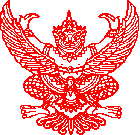 